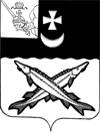 КОНТРОЛЬНО-СЧЕТНАЯ КОМИССИЯ БЕЛОЗЕРСКОГО МУНИЦИПАЛЬНОГО РАЙОНАЗАКЛЮЧЕНИЕфинансово-экономической экспертизы на проект постановления администрации Белозерского муниципального района о внесении изменений в постановление администрации района от 06.12.2018 №600 14 февраля 2019г.       Экспертиза проекта проведена на основании  п.7 ст.12 Положения о контрольно-счетной комиссии Белозерского муниципального района, утвержденного решением Представительного Собрания Белозерского муниципального района от 27.02.2008 № 50 (с учетом изменений и дополнений).  Цель финансово-экономической экспертизы: определение соответствия положений, изложенных в проекте  муниципальной программы (далее -Программа), действующим нормативным правовым актам Российской Федерации, субъекта Российской Федерации и муниципального образования; оценка экономической обоснованности и достоверности объема ресурсного обеспечения Программы, возможности достижения поставленных целей при запланированном объеме средств Предмет финансово-экономической экспертизы: проект постановления администрации Белозерского муниципального района о внесении изменений в постановление администрации района от 06.12.2018 №600  об утверждении муниципальной программы «Развитие и совершенствование сети автомобильных дорог общего пользования муниципального значения Белозерского муниципального района на 2019-2021 годы»Сроки проведения:с 13 по 15 февраля 2019г. Правовое обоснование финансово-экономической экспертизы:          При подготовке заключения финансово-экономической экспертизы проекта Программы использованы  Порядок разработки, реализации и оценки эффективности муниципальных программ Белозерского района (далее – Порядок) и Методические указания по разработке и реализации муниципальных программ Белозерского района (далее – Методические указания), утвержденные постановлением администрации Белозерского муниципального района от 30.09.2015 № 810.       В результате экспертизы установлено:      Проект постановления предусматривает внесение изменений в постановление администрации Белозерского муниципального района от 06.12.2018 №600  об утверждении муниципальной программы и в программу, утвержденную указанным постановлением (далее - Программа).     1. Проектом постановления предлагается внести изменения в паспорт Программы, уточнив объем бюджетных ассигнований на 2019 год в сумме 3433,9 тыс. руб. Общий объем бюджетных ассигнований на реализацию Программы предусматривается в размере 52396,2 тыс. руб., в том числе областной бюджет 16576,3 тыс. руб., районный бюджет  35819,9 тыс. руб.             Увеличение объема финансирования за счет средств районного бюджета составляет 3433,9 тыс. руб., из них:2019 год – 3433,9  тыс. руб.     2. Проектом предлагается внести изменения в приложение №1 «Ресурсное обеспечение муниципальной программы», уточнив объем бюджетных ассигнований на 2019-2021 годы за счет средств областного и районного бюджетов.     3. Проектом предлагается внести изменения в таблицу №2 «Прогнозная (справочная) оценка расходов федерального, областного бюджетов, бюджетов муниципальных образований района, бюджетов государственных внебюджетных фондов, юридических лиц на реализацию целей муниципальной Программы (подпрограммы муниципальной программы)».         В целом объем финансирования  Программы составит 52396,2 тыс. руб., в том числе:  - районный бюджет 35819,9 тыс. руб., из них:2019 год – 13629,9 тыс. руб., 2020 год – 10814,0 тыс. руб., 2021 год – 11376,0 тыс. руб.- областной бюджет 16576,3 тыс. руб., из них:2019 год – 12192,1 тыс. руб., 2020 год – 2192,1 тыс. руб., 2021 год – 2192,1 тыс. руб.       Согласно пояснительной записке внесение изменений в Программу на 2019 год произведено в связи с корректировкой бюджетных средств: планируемые расходы 2018 года распределены на мероприятия в сфере дорожного хозяйства, которые будут выполнены в 2019 году.           Дополнительно в контрольно-счетную комиссию района представлен проект плана реализации муниципальной программы, что не противоречит п.23 Порядка разработки, реализации и оценки эффективности муниципальных программ Белозерского муниципального района, утвержденного постановления администрации района от 30.09.2015 №810.                                                      Выводы по состоянию вопроса, в отношении которого проводится экспертиза:Проект постановления администрации района о внесении изменений в постановление администрации Белозерского муниципального района от  06.12.2018 №600  об утверждении муниципальной программы «Развитие и совершенствование сети автомобильных дорог общего пользования муниципального значения Белозерского муниципального района на 2019-2021 годы» не противоречит бюджетному законодательству,  Порядку разработки, реализации и оценки эффективности муниципальных программ Белозерского муниципального района и рекомендован к принятию.Аудитор   контрольно-счетной комиссииБелозерского муниципального района:                                   В.М.Викулова                  